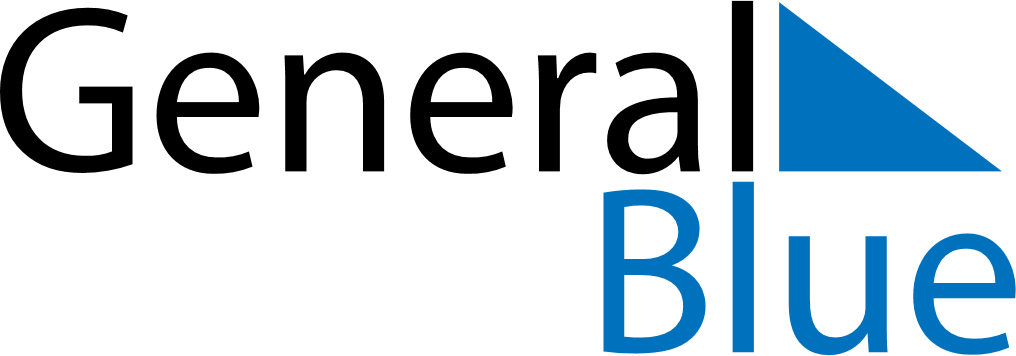 February 2020February 2020February 2020February 2020MozambiqueMozambiqueMozambiqueSundayMondayTuesdayWednesdayThursdayFridayFridaySaturday123456778Heroes’ Day91011121314141516171819202121222324252627282829